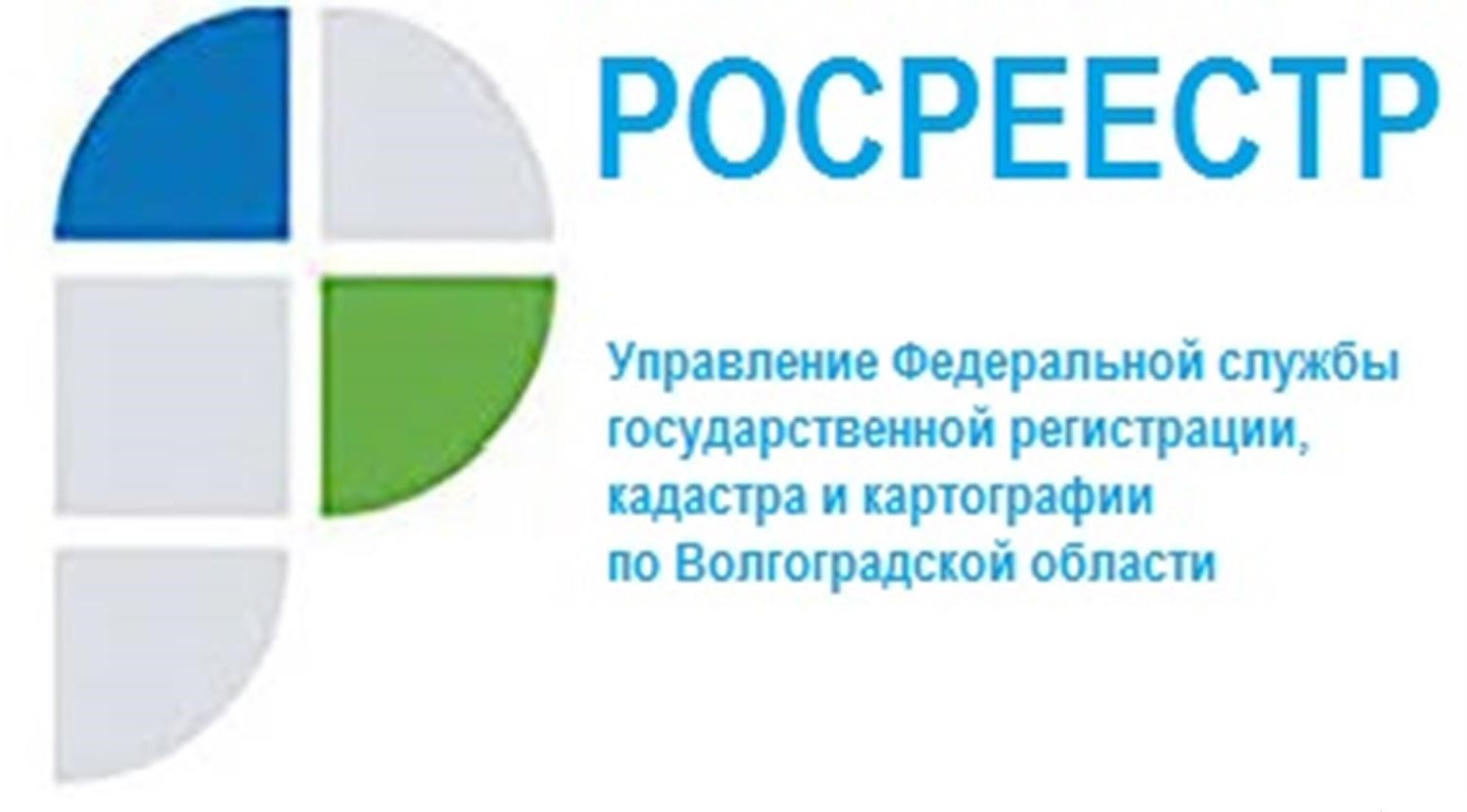 Пополнение Банка земли Волгоградской областиЦелью проекта «Банк земли» является улучшение условий жизни 
в регионах России и выполнение задач Президента России по реализации национального проекта «Жилье и городская среда».В целях вовлечения в оборот неиспользуемых земельных участков, пригодных для жилищного строительства и пополнения «Банка земли» осуществляется работа по выявлению новых земельных участков 
и территорий. С начала текущего года «Банк земли» Волгоградской области пополнился 49 земельными участками общей площадью .«Сформированный Банк земли поможет решить проблемы, связанные 
с нерациональным использованием земельных участков (застроить выявленные неиспользуемые территории) и повысить привлекательность нашего региона для инвесторов», - прокомментировала заместитель руководителя Управления Росреестра по Волгоградской области Татьяна Штыряева.С уважением,Балановский Ян Олегович,Пресс-секретарь Управления Росреестра по Волгоградской областиMob: +7(937) 531-22-98E-mail: pressa@voru.ru 	